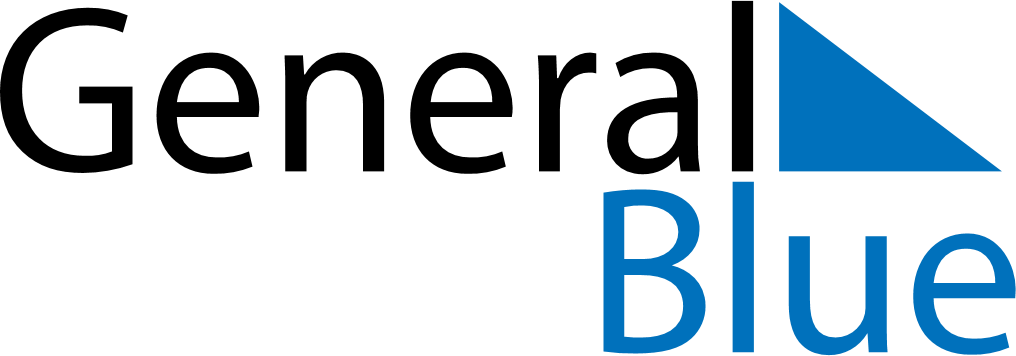 June 2024June 2024June 2024June 2024June 2024June 2024June 2024Azazga, Tizi Ouzou, AlgeriaAzazga, Tizi Ouzou, AlgeriaAzazga, Tizi Ouzou, AlgeriaAzazga, Tizi Ouzou, AlgeriaAzazga, Tizi Ouzou, AlgeriaAzazga, Tizi Ouzou, AlgeriaAzazga, Tizi Ouzou, AlgeriaSundayMondayMondayTuesdayWednesdayThursdayFridaySaturday1Sunrise: 5:25 AMSunset: 7:55 PMDaylight: 14 hours and 30 minutes.23345678Sunrise: 5:24 AMSunset: 7:56 PMDaylight: 14 hours and 31 minutes.Sunrise: 5:24 AMSunset: 7:56 PMDaylight: 14 hours and 32 minutes.Sunrise: 5:24 AMSunset: 7:56 PMDaylight: 14 hours and 32 minutes.Sunrise: 5:24 AMSunset: 7:57 PMDaylight: 14 hours and 33 minutes.Sunrise: 5:23 AMSunset: 7:58 PMDaylight: 14 hours and 34 minutes.Sunrise: 5:23 AMSunset: 7:58 PMDaylight: 14 hours and 34 minutes.Sunrise: 5:23 AMSunset: 7:59 PMDaylight: 14 hours and 35 minutes.Sunrise: 5:23 AMSunset: 7:59 PMDaylight: 14 hours and 36 minutes.910101112131415Sunrise: 5:23 AMSunset: 8:00 PMDaylight: 14 hours and 37 minutes.Sunrise: 5:23 AMSunset: 8:00 PMDaylight: 14 hours and 37 minutes.Sunrise: 5:23 AMSunset: 8:00 PMDaylight: 14 hours and 37 minutes.Sunrise: 5:23 AMSunset: 8:01 PMDaylight: 14 hours and 38 minutes.Sunrise: 5:23 AMSunset: 8:01 PMDaylight: 14 hours and 38 minutes.Sunrise: 5:23 AMSunset: 8:02 PMDaylight: 14 hours and 39 minutes.Sunrise: 5:23 AMSunset: 8:02 PMDaylight: 14 hours and 39 minutes.Sunrise: 5:23 AMSunset: 8:02 PMDaylight: 14 hours and 39 minutes.1617171819202122Sunrise: 5:23 AMSunset: 8:03 PMDaylight: 14 hours and 40 minutes.Sunrise: 5:23 AMSunset: 8:03 PMDaylight: 14 hours and 40 minutes.Sunrise: 5:23 AMSunset: 8:03 PMDaylight: 14 hours and 40 minutes.Sunrise: 5:23 AMSunset: 8:03 PMDaylight: 14 hours and 40 minutes.Sunrise: 5:23 AMSunset: 8:04 PMDaylight: 14 hours and 40 minutes.Sunrise: 5:23 AMSunset: 8:04 PMDaylight: 14 hours and 40 minutes.Sunrise: 5:23 AMSunset: 8:04 PMDaylight: 14 hours and 40 minutes.Sunrise: 5:24 AMSunset: 8:04 PMDaylight: 14 hours and 40 minutes.2324242526272829Sunrise: 5:24 AMSunset: 8:05 PMDaylight: 14 hours and 40 minutes.Sunrise: 5:24 AMSunset: 8:05 PMDaylight: 14 hours and 40 minutes.Sunrise: 5:24 AMSunset: 8:05 PMDaylight: 14 hours and 40 minutes.Sunrise: 5:25 AMSunset: 8:05 PMDaylight: 14 hours and 40 minutes.Sunrise: 5:25 AMSunset: 8:05 PMDaylight: 14 hours and 40 minutes.Sunrise: 5:25 AMSunset: 8:05 PMDaylight: 14 hours and 39 minutes.Sunrise: 5:26 AMSunset: 8:05 PMDaylight: 14 hours and 39 minutes.Sunrise: 5:26 AMSunset: 8:05 PMDaylight: 14 hours and 38 minutes.30Sunrise: 5:26 AMSunset: 8:05 PMDaylight: 14 hours and 38 minutes.